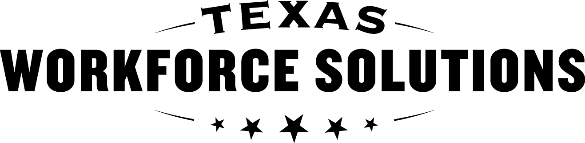 Texas Workforce CommissionVocational Rehabilitation ServicesCancer/Diabetes Disability Medical Report  Texas Workforce CommissionVocational Rehabilitation ServicesCancer/Diabetes Disability Medical Report  Texas Workforce CommissionVocational Rehabilitation ServicesCancer/Diabetes Disability Medical Report  Texas Workforce CommissionVocational Rehabilitation ServicesCancer/Diabetes Disability Medical Report  Texas Workforce CommissionVocational Rehabilitation ServicesCancer/Diabetes Disability Medical Report  Texas Workforce CommissionVocational Rehabilitation ServicesCancer/Diabetes Disability Medical Report  Texas Workforce CommissionVocational Rehabilitation ServicesCancer/Diabetes Disability Medical Report  Texas Workforce CommissionVocational Rehabilitation ServicesCancer/Diabetes Disability Medical Report  Texas Workforce CommissionVocational Rehabilitation ServicesCancer/Diabetes Disability Medical Report  Texas Workforce CommissionVocational Rehabilitation ServicesCancer/Diabetes Disability Medical Report  Texas Workforce CommissionVocational Rehabilitation ServicesCancer/Diabetes Disability Medical Report  Texas Workforce CommissionVocational Rehabilitation ServicesCancer/Diabetes Disability Medical Report  Texas Workforce CommissionVocational Rehabilitation ServicesCancer/Diabetes Disability Medical Report  Texas Workforce CommissionVocational Rehabilitation ServicesCancer/Diabetes Disability Medical Report  The information requested is necessary to help counselors determine eligibility and/or a plan for rehabilitation services for the person named.  The information requested is necessary to help counselors determine eligibility and/or a plan for rehabilitation services for the person named.  The information requested is necessary to help counselors determine eligibility and/or a plan for rehabilitation services for the person named.  The information requested is necessary to help counselors determine eligibility and/or a plan for rehabilitation services for the person named.  The information requested is necessary to help counselors determine eligibility and/or a plan for rehabilitation services for the person named.  The information requested is necessary to help counselors determine eligibility and/or a plan for rehabilitation services for the person named.  The information requested is necessary to help counselors determine eligibility and/or a plan for rehabilitation services for the person named.  The information requested is necessary to help counselors determine eligibility and/or a plan for rehabilitation services for the person named.  The information requested is necessary to help counselors determine eligibility and/or a plan for rehabilitation services for the person named.  The information requested is necessary to help counselors determine eligibility and/or a plan for rehabilitation services for the person named.  The information requested is necessary to help counselors determine eligibility and/or a plan for rehabilitation services for the person named.  The information requested is necessary to help counselors determine eligibility and/or a plan for rehabilitation services for the person named.  The information requested is necessary to help counselors determine eligibility and/or a plan for rehabilitation services for the person named.  The information requested is necessary to help counselors determine eligibility and/or a plan for rehabilitation services for the person named.  The information requested is necessary to help counselors determine eligibility and/or a plan for rehabilitation services for the person named.  The information requested is necessary to help counselors determine eligibility and/or a plan for rehabilitation services for the person named.  The information requested is necessary to help counselors determine eligibility and/or a plan for rehabilitation services for the person named.  Return Information Return Information Return Information Return Information Return Information Return Information Return Information Return Information Return Information Return Information Return Information Return Information Return Information Return Information Return Information Return Information Return Information Return report to (name):Return report to (name):Return report to (name):Return report to (name):Return report to (name):Return report to (name):Return report to (name):Return report to (name):Return report to (name):Return report to (name):Return report to (name):Return report to (name):Telephone number: (   )      Telephone number: (   )      Telephone number: (   )      Telephone number: (   )      Telephone number: (   )      Address: Address: Address: Address: Address: City:City:City:City:City:City:City:State:State:State:State:ZIP code:Customer DataCustomer DataCustomer DataCustomer DataCustomer DataCustomer DataCustomer DataCustomer DataCustomer DataCustomer DataCustomer DataCustomer DataCustomer DataCustomer DataCustomer DataCustomer DataCustomer DataCustomer’s name: Customer’s name: Customer’s name: Customer’s name: Birth date:Birth date:Birth date:Birth date:Case ID number:Case ID number:Case ID number:Case ID number:Case ID number:Case ID number:Telephone number:(   )       Telephone number:(   )       Telephone number:(   )       Reported Disability(ies):Reported Disability(ies):Reported Disability(ies):Reported Disability(ies):Reported Disability(ies):Reported Disability(ies):Reported Disability(ies):Reported Disability(ies):Reported Disability(ies):Reported Disability(ies):Reported Disability(ies):Reported Disability(ies):Reported Disability(ies):Reported Disability(ies):Reported Disability(ies):Reported Disability(ies):Reported Disability(ies): Complications/Comorbidities: Hypertension Dyslipidemia Stroke Neuropathy                                                                Peripheral Vascular Disease    Kidney disease Retinopathy Congenital heart defects or Coronary heart disease depending  Non-healing wound Pregnancy Obesity Mental/affective disorderOther:       Complications/Comorbidities: Hypertension Dyslipidemia Stroke Neuropathy                                                                Peripheral Vascular Disease    Kidney disease Retinopathy Congenital heart defects or Coronary heart disease depending  Non-healing wound Pregnancy Obesity Mental/affective disorderOther:       Complications/Comorbidities: Hypertension Dyslipidemia Stroke Neuropathy                                                                Peripheral Vascular Disease    Kidney disease Retinopathy Congenital heart defects or Coronary heart disease depending  Non-healing wound Pregnancy Obesity Mental/affective disorderOther:       Complications/Comorbidities: Hypertension Dyslipidemia Stroke Neuropathy                                                                Peripheral Vascular Disease    Kidney disease Retinopathy Congenital heart defects or Coronary heart disease depending  Non-healing wound Pregnancy Obesity Mental/affective disorderOther:       Complications/Comorbidities: Hypertension Dyslipidemia Stroke Neuropathy                                                                Peripheral Vascular Disease    Kidney disease Retinopathy Congenital heart defects or Coronary heart disease depending  Non-healing wound Pregnancy Obesity Mental/affective disorderOther:       Complications/Comorbidities: Hypertension Dyslipidemia Stroke Neuropathy                                                                Peripheral Vascular Disease    Kidney disease Retinopathy Congenital heart defects or Coronary heart disease depending  Non-healing wound Pregnancy Obesity Mental/affective disorderOther:       Complications/Comorbidities: Hypertension Dyslipidemia Stroke Neuropathy                                                                Peripheral Vascular Disease    Kidney disease Retinopathy Congenital heart defects or Coronary heart disease depending  Non-healing wound Pregnancy Obesity Mental/affective disorderOther:       Complications/Comorbidities: Hypertension Dyslipidemia Stroke Neuropathy                                                                Peripheral Vascular Disease    Kidney disease Retinopathy Congenital heart defects or Coronary heart disease depending  Non-healing wound Pregnancy Obesity Mental/affective disorderOther:       Complications/Comorbidities: Hypertension Dyslipidemia Stroke Neuropathy                                                                Peripheral Vascular Disease    Kidney disease Retinopathy Congenital heart defects or Coronary heart disease depending  Non-healing wound Pregnancy Obesity Mental/affective disorderOther:       Complications/Comorbidities: Hypertension Dyslipidemia Stroke Neuropathy                                                                Peripheral Vascular Disease    Kidney disease Retinopathy Congenital heart defects or Coronary heart disease depending  Non-healing wound Pregnancy Obesity Mental/affective disorderOther:       Complications/Comorbidities: Hypertension Dyslipidemia Stroke Neuropathy                                                                Peripheral Vascular Disease    Kidney disease Retinopathy Congenital heart defects or Coronary heart disease depending  Non-healing wound Pregnancy Obesity Mental/affective disorderOther:       Complications/Comorbidities: Hypertension Dyslipidemia Stroke Neuropathy                                                                Peripheral Vascular Disease    Kidney disease Retinopathy Congenital heart defects or Coronary heart disease depending  Non-healing wound Pregnancy Obesity Mental/affective disorderOther:       Complications/Comorbidities: Hypertension Dyslipidemia Stroke Neuropathy                                                                Peripheral Vascular Disease    Kidney disease Retinopathy Congenital heart defects or Coronary heart disease depending  Non-healing wound Pregnancy Obesity Mental/affective disorderOther:       Complications/Comorbidities: Hypertension Dyslipidemia Stroke Neuropathy                                                                Peripheral Vascular Disease    Kidney disease Retinopathy Congenital heart defects or Coronary heart disease depending  Non-healing wound Pregnancy Obesity Mental/affective disorderOther:       Complications/Comorbidities: Hypertension Dyslipidemia Stroke Neuropathy                                                                Peripheral Vascular Disease    Kidney disease Retinopathy Congenital heart defects or Coronary heart disease depending  Non-healing wound Pregnancy Obesity Mental/affective disorderOther:       Complications/Comorbidities: Hypertension Dyslipidemia Stroke Neuropathy                                                                Peripheral Vascular Disease    Kidney disease Retinopathy Congenital heart defects or Coronary heart disease depending  Non-healing wound Pregnancy Obesity Mental/affective disorderOther:       Complications/Comorbidities: Hypertension Dyslipidemia Stroke Neuropathy                                                                Peripheral Vascular Disease    Kidney disease Retinopathy Congenital heart defects or Coronary heart disease depending  Non-healing wound Pregnancy Obesity Mental/affective disorderOther:      DiagnosisDiagnosisDiagnosisDiagnosisDiagnosisDiagnosisDiagnosisDiagnosisDiagnosisDiagnosisDiagnosisDiagnosisDiagnosisDiagnosisDiagnosisDiagnosisDiagnosis Diagnoses (Please include ICD 10 codes):      Diagnoses (Please include ICD 10 codes):      Diagnoses (Please include ICD 10 codes):      Diagnoses (Please include ICD 10 codes):      Diagnoses (Please include ICD 10 codes):      Diagnoses (Please include ICD 10 codes):      Diagnoses (Please include ICD 10 codes):      Diagnoses (Please include ICD 10 codes):      Diagnoses (Please include ICD 10 codes):      Diagnoses (Please include ICD 10 codes):     Primary site:Primary site:Primary site:Primary site:Primary site:Primary site:Primary site:If relevant – does patient know he or she has cancer? (enter X to select)     Yes       NoIf relevant – does patient know he or she has cancer? (enter X to select)     Yes       NoIf relevant – does patient know he or she has cancer? (enter X to select)     Yes       NoIf relevant – does patient know he or she has cancer? (enter X to select)     Yes       NoIf relevant – does patient know he or she has cancer? (enter X to select)     Yes       NoIf relevant – does patient know he or she has cancer? (enter X to select)     Yes       NoIf relevant – does patient know he or she has cancer? (enter X to select)     Yes       NoIf relevant – does patient know he or she has cancer? (enter X to select)     Yes       NoIf relevant – does patient know he or she has cancer? (enter X to select)     Yes       NoIf relevant – does patient know he or she has cancer? (enter X to select)     Yes       NoIf relevant – does patient know he or she has cancer? (enter X to select)     Yes       NoIf relevant – does patient know he or she has cancer? (enter X to select)     Yes       NoIf relevant – does patient know he or she has cancer? (enter X to select)     Yes       NoIf relevant – does patient know he or she has cancer? (enter X to select)     Yes       NoIf relevant – does patient know he or she has cancer? (enter X to select)     Yes       NoIf relevant – does patient know he or she has cancer? (enter X to select)     Yes       NoIf relevant – does patient know he or she has cancer? (enter X to select)     Yes       NoIs there known metastasis? (enter X to select)
   Yes       NoIs there known metastasis? (enter X to select)
   Yes       NoIs there known metastasis? (enter X to select)
   Yes       NoIs there known metastasis? (enter X to select)
   Yes       NoIs there known metastasis? (enter X to select)
   Yes       NoIs there known metastasis? (enter X to select)
   Yes       NoIs there known metastasis? (enter X to select)
   Yes       NoIs there known metastasis? (enter X to select)
   Yes       NoIs there known metastasis? (enter X to select)
   Yes       NoProbable metastasis? 
   Yes       NoProbable metastasis? 
   Yes       NoProbable metastasis? 
   Yes       NoProbable metastasis? 
   Yes       NoProbable metastasis? 
   Yes       NoProbable metastasis? 
   Yes       NoProbable metastasis? 
   Yes       NoProbable metastasis? 
   Yes       NoTreatment received (list surgical procedures, other modalities used): Treatment received (list surgical procedures, other modalities used): Treatment received (list surgical procedures, other modalities used): Treatment received (list surgical procedures, other modalities used): Treatment received (list surgical procedures, other modalities used): Treatment received (list surgical procedures, other modalities used): Treatment received (list surgical procedures, other modalities used): Treatment received (list surgical procedures, other modalities used): Treatment received (list surgical procedures, other modalities used): Treatment received (list surgical procedures, other modalities used): Treatment received (list surgical procedures, other modalities used): Treatment received (list surgical procedures, other modalities used): Treatment received (list surgical procedures, other modalities used): Treatment received (list surgical procedures, other modalities used): Treatment received (list surgical procedures, other modalities used): Treatment received (list surgical procedures, other modalities used): Treatment received (list surgical procedures, other modalities used): Medications Medications Medications Medications Medications Medications Medications Medications Medications Medications Medications Medications Medications Medications Medications Medications Medications Prescribed Medications/DosagePrescribed Medications/DosageIndications (Purpose)Indications (Purpose)Indications (Purpose)Indications (Purpose)Indications (Purpose)Indications (Purpose)Indications (Purpose)Indications (Purpose)Indications (Purpose)Possible side effectsPossible side effectsPossible side effectsPossible side effectsPossible side effectsPossible side effectsIs additional treatment anticipated? (enter X to select)         Yes       NoList type and estimated length of time:       Is additional treatment anticipated? (enter X to select)         Yes       NoList type and estimated length of time:       Is additional treatment anticipated? (enter X to select)         Yes       NoList type and estimated length of time:       Is additional treatment anticipated? (enter X to select)         Yes       NoList type and estimated length of time:       Is additional treatment anticipated? (enter X to select)         Yes       NoList type and estimated length of time:       Is additional treatment anticipated? (enter X to select)         Yes       NoList type and estimated length of time:       Is additional treatment anticipated? (enter X to select)         Yes       NoList type and estimated length of time:       Is additional treatment anticipated? (enter X to select)         Yes       NoList type and estimated length of time:       Is additional treatment anticipated? (enter X to select)         Yes       NoList type and estimated length of time:       Is additional treatment anticipated? (enter X to select)         Yes       NoList type and estimated length of time:       Is additional treatment anticipated? (enter X to select)         Yes       NoList type and estimated length of time:       Is additional treatment anticipated? (enter X to select)         Yes       NoList type and estimated length of time:       Is additional treatment anticipated? (enter X to select)         Yes       NoList type and estimated length of time:       Is additional treatment anticipated? (enter X to select)         Yes       NoList type and estimated length of time:       Is additional treatment anticipated? (enter X to select)         Yes       NoList type and estimated length of time:       Is additional treatment anticipated? (enter X to select)         Yes       NoList type and estimated length of time:       Is additional treatment anticipated? (enter X to select)         Yes       NoList type and estimated length of time:       Current physical findings (include noncancerous conditions):Current physical findings (include noncancerous conditions):Current physical findings (include noncancerous conditions):Current physical findings (include noncancerous conditions):Current physical findings (include noncancerous conditions):Current physical findings (include noncancerous conditions):Current physical findings (include noncancerous conditions):Current physical findings (include noncancerous conditions):Current physical findings (include noncancerous conditions):Current physical findings (include noncancerous conditions):Current physical findings (include noncancerous conditions):Current physical findings (include noncancerous conditions):Current physical findings (include noncancerous conditions):Current physical findings (include noncancerous conditions):Current physical findings (include noncancerous conditions):Current physical findings (include noncancerous conditions):Current physical findings (include noncancerous conditions):Is patient motivated toward hopeful functional recovery? (enter X to select)       Yes     NoIs patient motivated toward hopeful functional recovery? (enter X to select)       Yes     NoIs patient motivated toward hopeful functional recovery? (enter X to select)       Yes     NoIs patient motivated toward hopeful functional recovery? (enter X to select)       Yes     NoIs patient motivated toward hopeful functional recovery? (enter X to select)       Yes     NoIs patient motivated toward hopeful functional recovery? (enter X to select)       Yes     NoIs patient motivated toward hopeful functional recovery? (enter X to select)       Yes     NoIs patient motivated toward hopeful functional recovery? (enter X to select)       Yes     NoIs patient motivated toward hopeful functional recovery? (enter X to select)       Yes     NoIs patient motivated toward hopeful functional recovery? (enter X to select)       Yes     NoIs patient motivated toward hopeful functional recovery? (enter X to select)       Yes     NoIs patient motivated toward hopeful functional recovery? (enter X to select)       Yes     NoIs patient motivated toward hopeful functional recovery? (enter X to select)       Yes     NoIs patient motivated toward hopeful functional recovery? (enter X to select)       Yes     NoIs patient motivated toward hopeful functional recovery? (enter X to select)       Yes     NoIs patient motivated toward hopeful functional recovery? (enter X to select)       Yes     NoIs patient motivated toward hopeful functional recovery? (enter X to select)       Yes     NoIs patient compliant with recommended treatment regimen? (enter X to select)      Yes     NoIs patient compliant with recommended treatment regimen? (enter X to select)      Yes     NoIs patient compliant with recommended treatment regimen? (enter X to select)      Yes     NoIs patient compliant with recommended treatment regimen? (enter X to select)      Yes     NoIs patient compliant with recommended treatment regimen? (enter X to select)      Yes     NoIs patient compliant with recommended treatment regimen? (enter X to select)      Yes     NoIs patient compliant with recommended treatment regimen? (enter X to select)      Yes     NoIs patient compliant with recommended treatment regimen? (enter X to select)      Yes     NoIs patient compliant with recommended treatment regimen? (enter X to select)      Yes     NoIs patient compliant with recommended treatment regimen? (enter X to select)      Yes     NoIs patient compliant with recommended treatment regimen? (enter X to select)      Yes     NoIs patient compliant with recommended treatment regimen? (enter X to select)      Yes     NoIs patient compliant with recommended treatment regimen? (enter X to select)      Yes     NoIs patient compliant with recommended treatment regimen? (enter X to select)      Yes     NoIs patient compliant with recommended treatment regimen? (enter X to select)      Yes     NoIs patient compliant with recommended treatment regimen? (enter X to select)      Yes     NoIs patient compliant with recommended treatment regimen? (enter X to select)      Yes     NoPlans for medical follow-up:Plans for medical follow-up:Plans for medical follow-up:Plans for medical follow-up:Plans for medical follow-up:Plans for medical follow-up:Plans for medical follow-up:Plans for medical follow-up:Plans for medical follow-up:Plans for medical follow-up:Plans for medical follow-up:Plans for medical follow-up:Plans for medical follow-up:Plans for medical follow-up:Plans for medical follow-up:Plans for medical follow-up:Plans for medical follow-up:Need for prostheses, devices, appliances (e.g., artificial limb, blood glucose monitor, continuous glucose monitor, insulin pump, etc.):Need for prostheses, devices, appliances (e.g., artificial limb, blood glucose monitor, continuous glucose monitor, insulin pump, etc.):Need for prostheses, devices, appliances (e.g., artificial limb, blood glucose monitor, continuous glucose monitor, insulin pump, etc.):Need for prostheses, devices, appliances (e.g., artificial limb, blood glucose monitor, continuous glucose monitor, insulin pump, etc.):Need for prostheses, devices, appliances (e.g., artificial limb, blood glucose monitor, continuous glucose monitor, insulin pump, etc.):Need for prostheses, devices, appliances (e.g., artificial limb, blood glucose monitor, continuous glucose monitor, insulin pump, etc.):Need for prostheses, devices, appliances (e.g., artificial limb, blood glucose monitor, continuous glucose monitor, insulin pump, etc.):Need for prostheses, devices, appliances (e.g., artificial limb, blood glucose monitor, continuous glucose monitor, insulin pump, etc.):Need for prostheses, devices, appliances (e.g., artificial limb, blood glucose monitor, continuous glucose monitor, insulin pump, etc.):Need for prostheses, devices, appliances (e.g., artificial limb, blood glucose monitor, continuous glucose monitor, insulin pump, etc.):Need for prostheses, devices, appliances (e.g., artificial limb, blood glucose monitor, continuous glucose monitor, insulin pump, etc.):Need for prostheses, devices, appliances (e.g., artificial limb, blood glucose monitor, continuous glucose monitor, insulin pump, etc.):Need for prostheses, devices, appliances (e.g., artificial limb, blood glucose monitor, continuous glucose monitor, insulin pump, etc.):Need for prostheses, devices, appliances (e.g., artificial limb, blood glucose monitor, continuous glucose monitor, insulin pump, etc.):Need for prostheses, devices, appliances (e.g., artificial limb, blood glucose monitor, continuous glucose monitor, insulin pump, etc.):Need for prostheses, devices, appliances (e.g., artificial limb, blood glucose monitor, continuous glucose monitor, insulin pump, etc.):Need for prostheses, devices, appliances (e.g., artificial limb, blood glucose monitor, continuous glucose monitor, insulin pump, etc.):Current Lab Tests Current Lab Tests Current Lab Tests Current Lab Tests Current Lab Tests Current Lab Tests Current Lab Tests Current Lab Tests Current Lab Tests Current Lab Tests Current Lab Tests Current Lab Tests Current Lab Tests Current Lab Tests Current Lab Tests Current Lab Tests Current Lab Tests The most current lab results are attached.  Individualized targets noted below.The most current lab results are attached.  Individualized targets noted below.The most current lab results are attached.  Individualized targets noted below.The most current lab results are attached.  Individualized targets noted below.The most current lab results are attached.  Individualized targets noted below.The most current lab results are attached.  Individualized targets noted below.The most current lab results are attached.  Individualized targets noted below.The most current lab results are attached.  Individualized targets noted below.The most current lab results are attached.  Individualized targets noted below.The most current lab results are attached.  Individualized targets noted below.The most current lab results are attached.  Individualized targets noted below.The most current lab results are attached.  Individualized targets noted below.The most current lab results are attached.  Individualized targets noted below.The most current lab results are attached.  Individualized targets noted below.The most current lab results are attached.  Individualized targets noted below.The most current lab results are attached.  Individualized targets noted below.The most current lab results are attached.  Individualized targets noted below.Please complete the following for any available results not on a current lab sheet.   The American Diabetes Association Standards of Care recommends individualization of targets.  Please document any deviations for the above customer from these target goals considering their medications and disabilities. Pre-prandial blood sugar: 80-130 mg/dL; Postprandial blood sugar: <180 mg/dL; Target Range: 70-180 mg/dL; Hemoglobin A1c: <7% (8% for multiple coexisting chronic illness or 2+ instrumental ADL impairments); GFR >60 mg/g; HDL: >35 mg/dL; Triglyceride level <150 mg/dL.             Please complete the following for any available results not on a current lab sheet.   The American Diabetes Association Standards of Care recommends individualization of targets.  Please document any deviations for the above customer from these target goals considering their medications and disabilities. Pre-prandial blood sugar: 80-130 mg/dL; Postprandial blood sugar: <180 mg/dL; Target Range: 70-180 mg/dL; Hemoglobin A1c: <7% (8% for multiple coexisting chronic illness or 2+ instrumental ADL impairments); GFR >60 mg/g; HDL: >35 mg/dL; Triglyceride level <150 mg/dL.             Please complete the following for any available results not on a current lab sheet.   The American Diabetes Association Standards of Care recommends individualization of targets.  Please document any deviations for the above customer from these target goals considering their medications and disabilities. Pre-prandial blood sugar: 80-130 mg/dL; Postprandial blood sugar: <180 mg/dL; Target Range: 70-180 mg/dL; Hemoglobin A1c: <7% (8% for multiple coexisting chronic illness or 2+ instrumental ADL impairments); GFR >60 mg/g; HDL: >35 mg/dL; Triglyceride level <150 mg/dL.             Please complete the following for any available results not on a current lab sheet.   The American Diabetes Association Standards of Care recommends individualization of targets.  Please document any deviations for the above customer from these target goals considering their medications and disabilities. Pre-prandial blood sugar: 80-130 mg/dL; Postprandial blood sugar: <180 mg/dL; Target Range: 70-180 mg/dL; Hemoglobin A1c: <7% (8% for multiple coexisting chronic illness or 2+ instrumental ADL impairments); GFR >60 mg/g; HDL: >35 mg/dL; Triglyceride level <150 mg/dL.             Please complete the following for any available results not on a current lab sheet.   The American Diabetes Association Standards of Care recommends individualization of targets.  Please document any deviations for the above customer from these target goals considering their medications and disabilities. Pre-prandial blood sugar: 80-130 mg/dL; Postprandial blood sugar: <180 mg/dL; Target Range: 70-180 mg/dL; Hemoglobin A1c: <7% (8% for multiple coexisting chronic illness or 2+ instrumental ADL impairments); GFR >60 mg/g; HDL: >35 mg/dL; Triglyceride level <150 mg/dL.             Please complete the following for any available results not on a current lab sheet.   The American Diabetes Association Standards of Care recommends individualization of targets.  Please document any deviations for the above customer from these target goals considering their medications and disabilities. Pre-prandial blood sugar: 80-130 mg/dL; Postprandial blood sugar: <180 mg/dL; Target Range: 70-180 mg/dL; Hemoglobin A1c: <7% (8% for multiple coexisting chronic illness or 2+ instrumental ADL impairments); GFR >60 mg/g; HDL: >35 mg/dL; Triglyceride level <150 mg/dL.             Please complete the following for any available results not on a current lab sheet.   The American Diabetes Association Standards of Care recommends individualization of targets.  Please document any deviations for the above customer from these target goals considering their medications and disabilities. Pre-prandial blood sugar: 80-130 mg/dL; Postprandial blood sugar: <180 mg/dL; Target Range: 70-180 mg/dL; Hemoglobin A1c: <7% (8% for multiple coexisting chronic illness or 2+ instrumental ADL impairments); GFR >60 mg/g; HDL: >35 mg/dL; Triglyceride level <150 mg/dL.             Please complete the following for any available results not on a current lab sheet.   The American Diabetes Association Standards of Care recommends individualization of targets.  Please document any deviations for the above customer from these target goals considering their medications and disabilities. Pre-prandial blood sugar: 80-130 mg/dL; Postprandial blood sugar: <180 mg/dL; Target Range: 70-180 mg/dL; Hemoglobin A1c: <7% (8% for multiple coexisting chronic illness or 2+ instrumental ADL impairments); GFR >60 mg/g; HDL: >35 mg/dL; Triglyceride level <150 mg/dL.             Please complete the following for any available results not on a current lab sheet.   The American Diabetes Association Standards of Care recommends individualization of targets.  Please document any deviations for the above customer from these target goals considering their medications and disabilities. Pre-prandial blood sugar: 80-130 mg/dL; Postprandial blood sugar: <180 mg/dL; Target Range: 70-180 mg/dL; Hemoglobin A1c: <7% (8% for multiple coexisting chronic illness or 2+ instrumental ADL impairments); GFR >60 mg/g; HDL: >35 mg/dL; Triglyceride level <150 mg/dL.             Please complete the following for any available results not on a current lab sheet.   The American Diabetes Association Standards of Care recommends individualization of targets.  Please document any deviations for the above customer from these target goals considering their medications and disabilities. Pre-prandial blood sugar: 80-130 mg/dL; Postprandial blood sugar: <180 mg/dL; Target Range: 70-180 mg/dL; Hemoglobin A1c: <7% (8% for multiple coexisting chronic illness or 2+ instrumental ADL impairments); GFR >60 mg/g; HDL: >35 mg/dL; Triglyceride level <150 mg/dL.             Please complete the following for any available results not on a current lab sheet.   The American Diabetes Association Standards of Care recommends individualization of targets.  Please document any deviations for the above customer from these target goals considering their medications and disabilities. Pre-prandial blood sugar: 80-130 mg/dL; Postprandial blood sugar: <180 mg/dL; Target Range: 70-180 mg/dL; Hemoglobin A1c: <7% (8% for multiple coexisting chronic illness or 2+ instrumental ADL impairments); GFR >60 mg/g; HDL: >35 mg/dL; Triglyceride level <150 mg/dL.             Please complete the following for any available results not on a current lab sheet.   The American Diabetes Association Standards of Care recommends individualization of targets.  Please document any deviations for the above customer from these target goals considering their medications and disabilities. Pre-prandial blood sugar: 80-130 mg/dL; Postprandial blood sugar: <180 mg/dL; Target Range: 70-180 mg/dL; Hemoglobin A1c: <7% (8% for multiple coexisting chronic illness or 2+ instrumental ADL impairments); GFR >60 mg/g; HDL: >35 mg/dL; Triglyceride level <150 mg/dL.             Please complete the following for any available results not on a current lab sheet.   The American Diabetes Association Standards of Care recommends individualization of targets.  Please document any deviations for the above customer from these target goals considering their medications and disabilities. Pre-prandial blood sugar: 80-130 mg/dL; Postprandial blood sugar: <180 mg/dL; Target Range: 70-180 mg/dL; Hemoglobin A1c: <7% (8% for multiple coexisting chronic illness or 2+ instrumental ADL impairments); GFR >60 mg/g; HDL: >35 mg/dL; Triglyceride level <150 mg/dL.             Please complete the following for any available results not on a current lab sheet.   The American Diabetes Association Standards of Care recommends individualization of targets.  Please document any deviations for the above customer from these target goals considering their medications and disabilities. Pre-prandial blood sugar: 80-130 mg/dL; Postprandial blood sugar: <180 mg/dL; Target Range: 70-180 mg/dL; Hemoglobin A1c: <7% (8% for multiple coexisting chronic illness or 2+ instrumental ADL impairments); GFR >60 mg/g; HDL: >35 mg/dL; Triglyceride level <150 mg/dL.             Please complete the following for any available results not on a current lab sheet.   The American Diabetes Association Standards of Care recommends individualization of targets.  Please document any deviations for the above customer from these target goals considering their medications and disabilities. Pre-prandial blood sugar: 80-130 mg/dL; Postprandial blood sugar: <180 mg/dL; Target Range: 70-180 mg/dL; Hemoglobin A1c: <7% (8% for multiple coexisting chronic illness or 2+ instrumental ADL impairments); GFR >60 mg/g; HDL: >35 mg/dL; Triglyceride level <150 mg/dL.             Please complete the following for any available results not on a current lab sheet.   The American Diabetes Association Standards of Care recommends individualization of targets.  Please document any deviations for the above customer from these target goals considering their medications and disabilities. Pre-prandial blood sugar: 80-130 mg/dL; Postprandial blood sugar: <180 mg/dL; Target Range: 70-180 mg/dL; Hemoglobin A1c: <7% (8% for multiple coexisting chronic illness or 2+ instrumental ADL impairments); GFR >60 mg/g; HDL: >35 mg/dL; Triglyceride level <150 mg/dL.             Please complete the following for any available results not on a current lab sheet.   The American Diabetes Association Standards of Care recommends individualization of targets.  Please document any deviations for the above customer from these target goals considering their medications and disabilities. Pre-prandial blood sugar: 80-130 mg/dL; Postprandial blood sugar: <180 mg/dL; Target Range: 70-180 mg/dL; Hemoglobin A1c: <7% (8% for multiple coexisting chronic illness or 2+ instrumental ADL impairments); GFR >60 mg/g; HDL: >35 mg/dL; Triglyceride level <150 mg/dL.             Prognosis Prognosis Prognosis Prognosis Prognosis Prognosis Prognosis Prognosis Prognosis Prognosis Prognosis Prognosis Prognosis Prognosis Prognosis Prognosis Prognosis General (based on past experience with this diagnostic group):General (based on past experience with this diagnostic group):General (based on past experience with this diagnostic group):General (based on past experience with this diagnostic group):General (based on past experience with this diagnostic group):General (based on past experience with this diagnostic group):General (based on past experience with this diagnostic group):General (based on past experience with this diagnostic group):General (based on past experience with this diagnostic group):General (based on past experience with this diagnostic group):General (based on past experience with this diagnostic group):General (based on past experience with this diagnostic group):General (based on past experience with this diagnostic group):General (based on past experience with this diagnostic group):General (based on past experience with this diagnostic group):General (based on past experience with this diagnostic group):General (based on past experience with this diagnostic group):Specific (as related to this particular patient):Specific (as related to this particular patient):Specific (as related to this particular patient):Specific (as related to this particular patient):Specific (as related to this particular patient):Specific (as related to this particular patient):Specific (as related to this particular patient):Specific (as related to this particular patient):Specific (as related to this particular patient):Specific (as related to this particular patient):Specific (as related to this particular patient):Specific (as related to this particular patient):Specific (as related to this particular patient):Specific (as related to this particular patient):Specific (as related to this particular patient):Specific (as related to this particular patient):Specific (as related to this particular patient):Employment PotentialEmployment PotentialEmployment PotentialEmployment PotentialEmployment PotentialEmployment PotentialEmployment PotentialEmployment PotentialEmployment PotentialEmployment PotentialEmployment PotentialEmployment PotentialEmployment PotentialEmployment PotentialEmployment PotentialEmployment PotentialEmployment PotentialReturn to former occupation? (enter X to select)    Yes       NoReturn to former occupation? (enter X to select)    Yes       NoReturn to former occupation? (enter X to select)    Yes       NoReturn to former occupation? (enter X to select)    Yes       NoReturn to former occupation? (enter X to select)    Yes       NoReturn to former occupation? (enter X to select)    Yes       NoReturn to former occupation? (enter X to select)    Yes       NoReturn to former occupation? (enter X to select)    Yes       NoReturn to former occupation? (enter X to select)    Yes       NoReturn to former occupation? (enter X to select)    Yes       NoReturn to former occupation? (enter X to select)    Yes       NoReturn to former occupation? (enter X to select)    Yes       NoReturn to former occupation? (enter X to select)    Yes       NoReturn to former occupation? (enter X to select)    Yes       NoReturn to former occupation? (enter X to select)    Yes       NoReturn to former occupation? (enter X to select)    Yes       NoReturn to former occupation? (enter X to select)    Yes       NoLimitations (number of hours, environment, etc.): Limitations (number of hours, environment, etc.): Limitations (number of hours, environment, etc.): Limitations (number of hours, environment, etc.): Limitations (number of hours, environment, etc.): Limitations (number of hours, environment, etc.): Limitations (number of hours, environment, etc.): Limitations (number of hours, environment, etc.): Limitations (number of hours, environment, etc.): Limitations (number of hours, environment, etc.): Limitations (number of hours, environment, etc.): Limitations (number of hours, environment, etc.): Limitations (number of hours, environment, etc.): Limitations (number of hours, environment, etc.): Limitations (number of hours, environment, etc.): Limitations (number of hours, environment, etc.): Limitations (number of hours, environment, etc.): Functional and Disease Classification Functional and Disease Classification Functional and Disease Classification Functional and Disease Classification Functional and Disease Classification Functional and Disease Classification Functional and Disease Classification Functional and Disease Classification Functional and Disease Classification Functional and Disease Classification Functional and Disease Classification Functional and Disease Classification Functional and Disease Classification Functional and Disease Classification Functional and Disease Classification Functional and Disease Classification Functional and Disease Classification Functional Classification (Enter X to select one):Functional Classification (Enter X to select one):Functional Classification (Enter X to select one):Functional Classification (Enter X to select one):Functional Classification (Enter X to select one):Functional Classification (Enter X to select one):Functional Classification (Enter X to select one):Functional Classification (Enter X to select one):Functional Classification (Enter X to select one):Functional Classification (Enter X to select one):Functional Classification (Enter X to select one):Functional Classification (Enter X to select one):Functional Classification (Enter X to select one):Functional Classification (Enter X to select one):Functional Classification (Enter X to select one):Functional Classification (Enter X to select one):Functional Classification (Enter X to select one):    Able to carry on normal daily activities and/or to return to previous environment.    Able to carry on normal daily activities and/or should return to full-time employment within the limits of disability.    Able to carry on normal daily activities and/or should return to part-time employment within the limits of disability.    Able to work under protected conditions and/or is able to live at home and care for personal needs.    Able to carry on normal daily activities and/or to return to previous environment.    Able to carry on normal daily activities and/or should return to full-time employment within the limits of disability.    Able to carry on normal daily activities and/or should return to part-time employment within the limits of disability.    Able to work under protected conditions and/or is able to live at home and care for personal needs.    Able to carry on normal daily activities and/or to return to previous environment.    Able to carry on normal daily activities and/or should return to full-time employment within the limits of disability.    Able to carry on normal daily activities and/or should return to part-time employment within the limits of disability.    Able to work under protected conditions and/or is able to live at home and care for personal needs.    Able to carry on normal daily activities and/or to return to previous environment.    Able to carry on normal daily activities and/or should return to full-time employment within the limits of disability.    Able to carry on normal daily activities and/or should return to part-time employment within the limits of disability.    Able to work under protected conditions and/or is able to live at home and care for personal needs.    Able to carry on normal daily activities and/or to return to previous environment.    Able to carry on normal daily activities and/or should return to full-time employment within the limits of disability.    Able to carry on normal daily activities and/or should return to part-time employment within the limits of disability.    Able to work under protected conditions and/or is able to live at home and care for personal needs.    Able to carry on normal daily activities and/or to return to previous environment.    Able to carry on normal daily activities and/or should return to full-time employment within the limits of disability.    Able to carry on normal daily activities and/or should return to part-time employment within the limits of disability.    Able to work under protected conditions and/or is able to live at home and care for personal needs.    Able to carry on normal daily activities and/or to return to previous environment.    Able to carry on normal daily activities and/or should return to full-time employment within the limits of disability.    Able to carry on normal daily activities and/or should return to part-time employment within the limits of disability.    Able to work under protected conditions and/or is able to live at home and care for personal needs.    Unable to work and/or requires considerable assistance and medical care.    Unable to care for self and requires the equivalent of institutional or hospital care.    Advanced, rapidly progressing disease.    Unable to work and/or requires considerable assistance and medical care.    Unable to care for self and requires the equivalent of institutional or hospital care.    Advanced, rapidly progressing disease.    Unable to work and/or requires considerable assistance and medical care.    Unable to care for self and requires the equivalent of institutional or hospital care.    Advanced, rapidly progressing disease.    Unable to work and/or requires considerable assistance and medical care.    Unable to care for self and requires the equivalent of institutional or hospital care.    Advanced, rapidly progressing disease.    Unable to work and/or requires considerable assistance and medical care.    Unable to care for self and requires the equivalent of institutional or hospital care.    Advanced, rapidly progressing disease.    Unable to work and/or requires considerable assistance and medical care.    Unable to care for self and requires the equivalent of institutional or hospital care.    Advanced, rapidly progressing disease.    Unable to work and/or requires considerable assistance and medical care.    Unable to care for self and requires the equivalent of institutional or hospital care.    Advanced, rapidly progressing disease.    Unable to work and/or requires considerable assistance and medical care.    Unable to care for self and requires the equivalent of institutional or hospital care.    Advanced, rapidly progressing disease.    Unable to work and/or requires considerable assistance and medical care.    Unable to care for self and requires the equivalent of institutional or hospital care.    Advanced, rapidly progressing disease.    Unable to work and/or requires considerable assistance and medical care.    Unable to care for self and requires the equivalent of institutional or hospital care.    Advanced, rapidly progressing disease.Extent of Disease Classification (Enter X to select one):Extent of Disease Classification (Enter X to select one):Extent of Disease Classification (Enter X to select one):Extent of Disease Classification (Enter X to select one):Extent of Disease Classification (Enter X to select one):Extent of Disease Classification (Enter X to select one):Extent of Disease Classification (Enter X to select one):Extent of Disease Classification (Enter X to select one):Extent of Disease Classification (Enter X to select one):Extent of Disease Classification (Enter X to select one):Extent of Disease Classification (Enter X to select one):Extent of Disease Classification (Enter X to select one):Extent of Disease Classification (Enter X to select one):Extent of Disease Classification (Enter X to select one):Extent of Disease Classification (Enter X to select one):Extent of Disease Classification (Enter X to select one):Extent of Disease Classification (Enter X to select one):No evidence of residual, recurrent, or metastatic disease.No evidence of residual, recurrent, or metastatic disease.No evidence of residual, recurrent, or metastatic disease.No evidence of residual, recurrent, or metastatic disease.No evidence of residual, recurrent, or metastatic disease.No evidence of residual, recurrent, or metastatic disease.No evidence of residual, recurrent, or metastatic disease.No evidence of residual, recurrent, or metastatic disease.No evidence of residual, recurrent, or metastatic disease.No evidence of residual, recurrent, or metastatic disease.No evidence of residual, recurrent, or metastatic disease.No evidence of residual, recurrent, or metastatic disease.No evidence of residual, recurrent, or metastatic disease.No evidence of residual, recurrent, or metastatic disease.No evidence of residual, recurrent, or metastatic disease.No evidence of residual, recurrent, or metastatic disease.Evidence of residual or recurrent disease.Evidence of residual or recurrent disease.Evidence of residual or recurrent disease.Evidence of residual or recurrent disease.Evidence of residual or recurrent disease.Evidence of residual or recurrent disease.Evidence of residual or recurrent disease.Evidence of residual or recurrent disease.Evidence of residual or recurrent disease.Evidence of residual or recurrent disease.Evidence of residual or recurrent disease.Evidence of residual or recurrent disease.Evidence of residual or recurrent disease.Evidence of residual or recurrent disease.Evidence of residual or recurrent disease.Evidence of residual or recurrent disease.Evidence of distant or generalized metastases.Evidence of distant or generalized metastases.Evidence of distant or generalized metastases.Evidence of distant or generalized metastases.Evidence of distant or generalized metastases.Evidence of distant or generalized metastases.Evidence of distant or generalized metastases.Evidence of distant or generalized metastases.Evidence of distant or generalized metastases.Evidence of distant or generalized metastases.Evidence of distant or generalized metastases.Evidence of distant or generalized metastases.Evidence of distant or generalized metastases.Evidence of distant or generalized metastases.Evidence of distant or generalized metastases.Evidence of distant or generalized metastases.Extent of involvement:Extent of involvement:Extent of involvement:Extent of involvement:Extent of involvement:Extent of involvement:Extent of involvement:Extent of involvement:Extent of involvement:Extent of involvement:Extent of involvement:Extent of involvement:Extent of involvement:Extent of involvement:Extent of involvement:Extent of involvement:Extent of involvement:Remarks:Remarks:Remarks:Remarks:Remarks:Remarks:Remarks:Remarks:Remarks:Remarks:Remarks:Remarks:Remarks:Remarks:Remarks:Remarks:Remarks:All information is to be treated as confidential.Examinee has the legal right to see this report when the examinee requests.  All information is to be treated as confidential.Examinee has the legal right to see this report when the examinee requests.  All information is to be treated as confidential.Examinee has the legal right to see this report when the examinee requests.  All information is to be treated as confidential.Examinee has the legal right to see this report when the examinee requests.  All information is to be treated as confidential.Examinee has the legal right to see this report when the examinee requests.  All information is to be treated as confidential.Examinee has the legal right to see this report when the examinee requests.  All information is to be treated as confidential.Examinee has the legal right to see this report when the examinee requests.  All information is to be treated as confidential.Examinee has the legal right to see this report when the examinee requests.  All information is to be treated as confidential.Examinee has the legal right to see this report when the examinee requests.  All information is to be treated as confidential.Examinee has the legal right to see this report when the examinee requests.  All information is to be treated as confidential.Examinee has the legal right to see this report when the examinee requests.  All information is to be treated as confidential.Examinee has the legal right to see this report when the examinee requests.  All information is to be treated as confidential.Examinee has the legal right to see this report when the examinee requests.  All information is to be treated as confidential.Examinee has the legal right to see this report when the examinee requests.  All information is to be treated as confidential.Examinee has the legal right to see this report when the examinee requests.  All information is to be treated as confidential.Examinee has the legal right to see this report when the examinee requests.  All information is to be treated as confidential.Examinee has the legal right to see this report when the examinee requests.  Type or print physician's name: Type or print physician's name: Type or print physician's name: Type or print physician's name: Type or print physician's name: Type or print physician's name: Type or print physician's name: Type or print physician's name: Type or print physician's name: Type or print physician's name: Type or print physician's name: Type or print physician's name: Type or print physician's name: Telephone number:(   )      Telephone number:(   )      Telephone number:(   )      Telephone number:(   )      Address:Address:Address:Address:Address:Address:City:City:City:City:City:City:City:State:State:ZIP code:ZIP code:Examining physician’s signature:X      Examining physician’s signature:X      Examining physician’s signature:X      Examining physician’s signature:X      Examining physician’s signature:X      Examining physician’s signature:X      Examining physician’s signature:X      Examining physician’s signature:X      Examining physician’s signature:X      Examining physician’s signature:X      Examining physician’s signature:X      Examining physician’s signature:X      Examining physician’s signature:X      Date of examination:Date of examination:Date of examination:Date of examination: